Specijalistički studij „Rana intervenciji u edukacijskoj rehabilitaciji“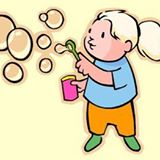 Ostani doma i potraži savjet telefonom 🏠 ☎️Naš fakultet, točnije Centar Edukacijsko-rehabilitacijskog fakulteta, počinje pružati besplatno telefonsko savjetovanje za roditelje. Ukoliko osjećate zabrinutost vezano uz razvoj vašeg djeteta, i to iz područja autizma, ADHD-a, jezično-govornog razvoja, teškoća učenja, problema u ponašanju i slično, slobodno nas nazovite i potražite savjet. Naši stručnjaci su za svaku preporuku i imaju veliko iskustvo u direktnom radu s djecom i roditeljima. U nastavku se nalazi link na kojem možete pronaći sve važne informacije: https://centar.erf.unizg.hr/